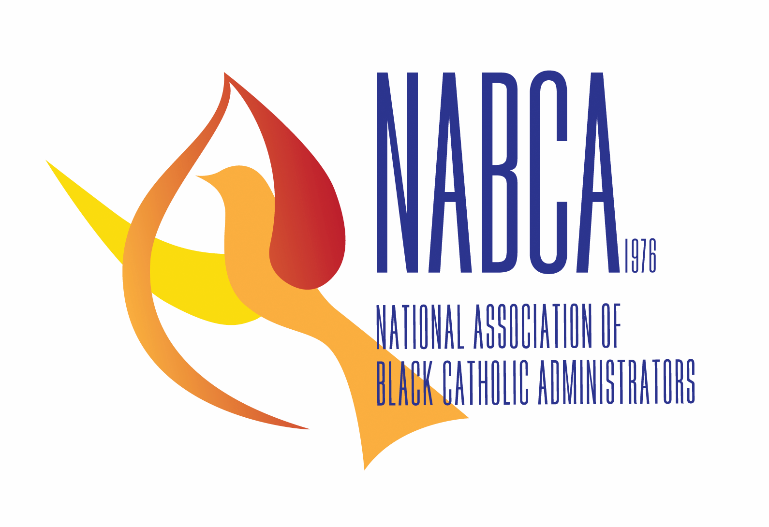 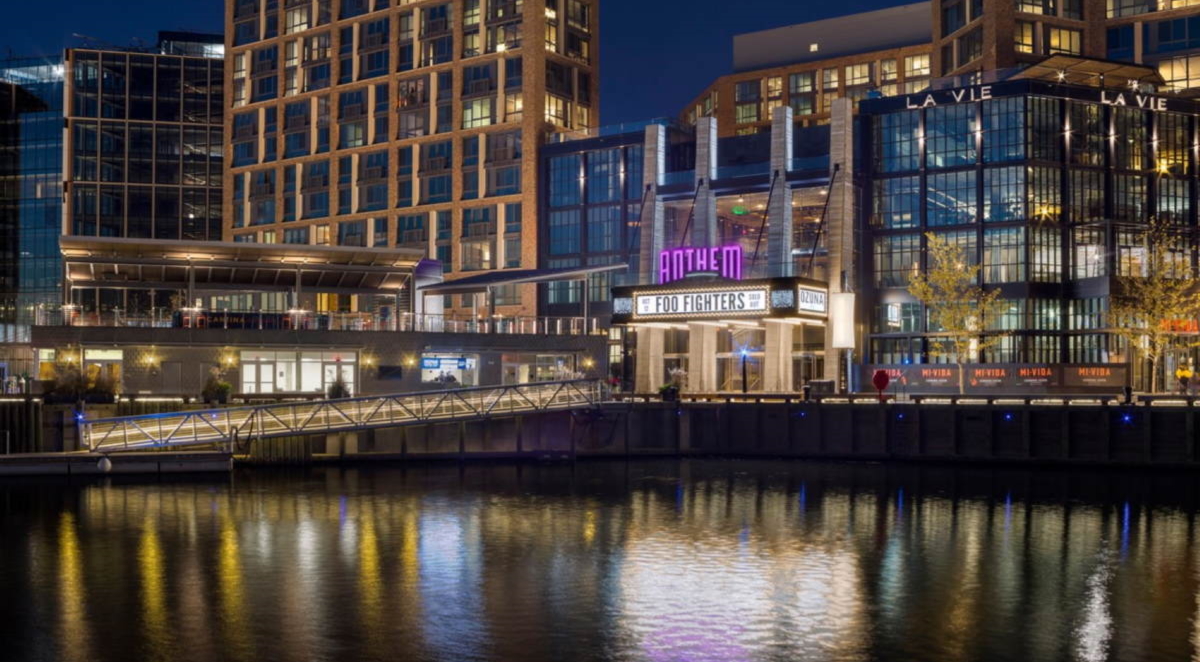 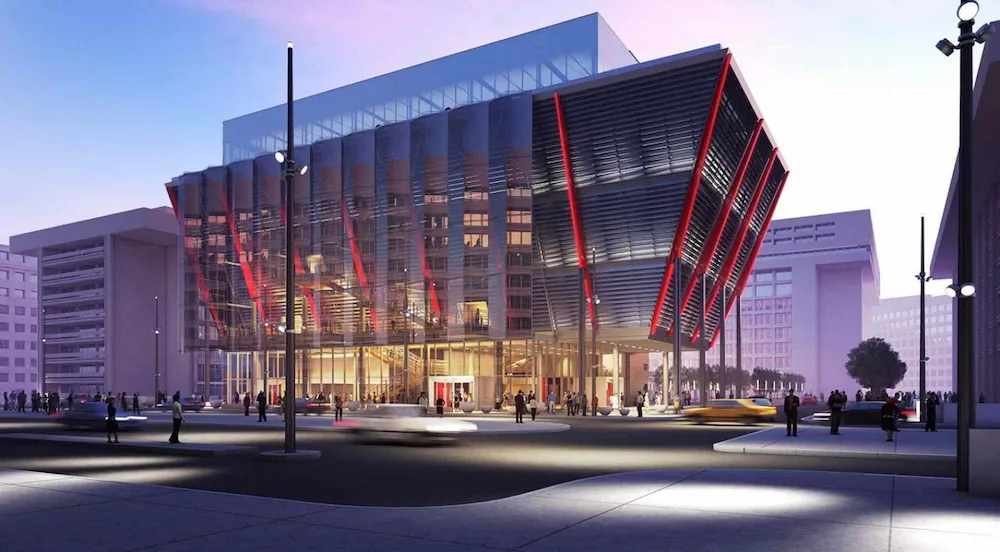 HILTON WASHINGTON DC NATIONAL MALLd: +1 202 790 5132  t: +1 202 484 1000f: +1 202 869 1952480 L’Enfant Plaza SW, Washington, DC 20024, USAwashingtondcnationalmall.hilton.comhilton.comPlease call to book your reservations ASAP.  We will conclude our meeting by 4PM on Tuesday. 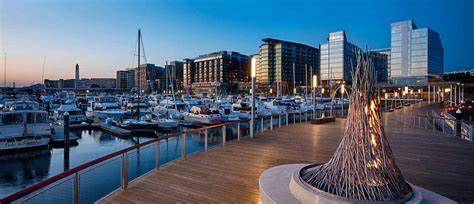 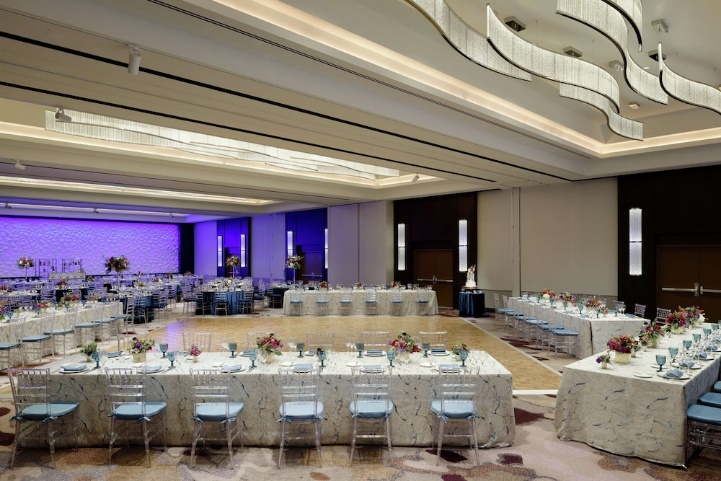 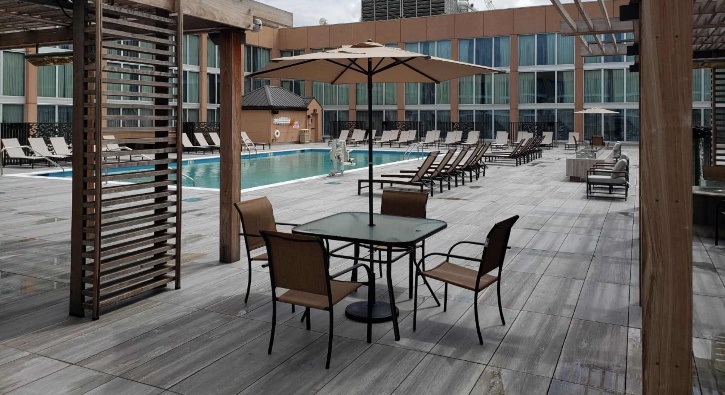 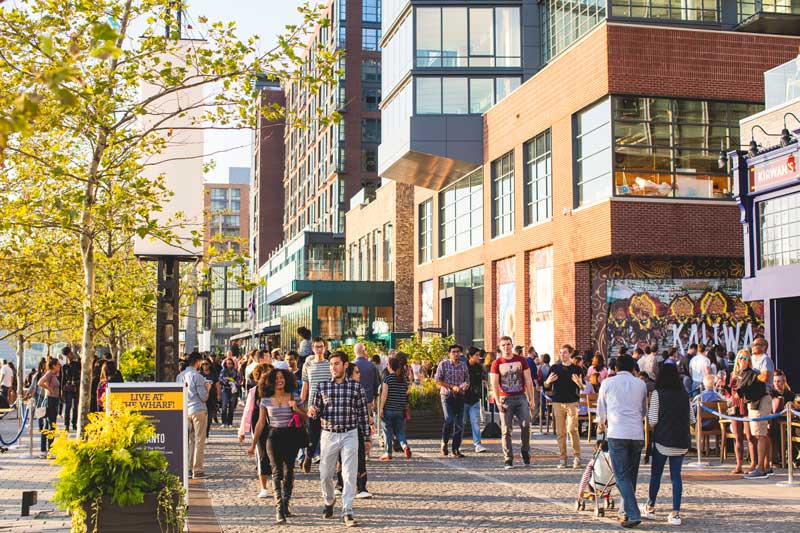 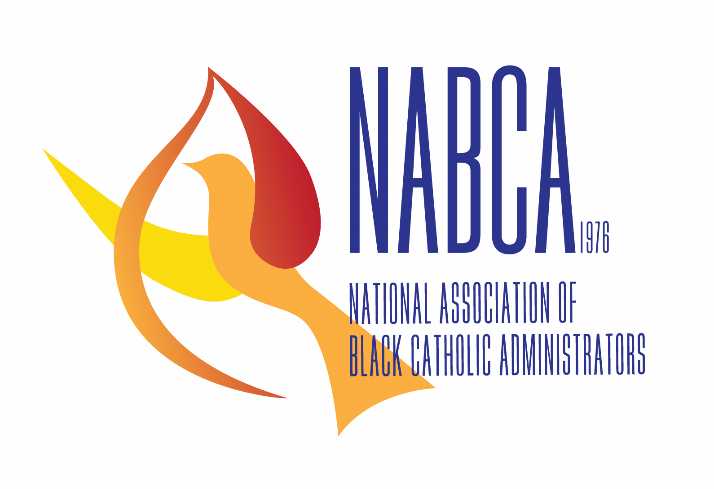 2023 ANNUAL MEETINGOF THE NATIONAL ASSOCIATION OF BLACK CATHOLIC ADMINISTRATORSJuly 24-25, 2023NABCA Member:Name:________________________________________________(Last) (First) (Preferred Name)Diocese:_______________________________________________Arrival Date Departure Date _____ Yes, I will attend the annual meeting._____ Number of people you are registering._____ No, I will not attend the annual meeting.The NABCA Membership Registration fee is $150.00. Guest registration fee is $100.00. Deadline for payment of registration fee[s] is July 10, 2023. Please make registration checks payable to:                                                                 National Association of Black Catholic Administrators                                                                                Attn: Pamela Harris, Treasurer                                                                               4451 Telfair Blvd, Apt. 5003                                                                               Camp Springs, MD 20746